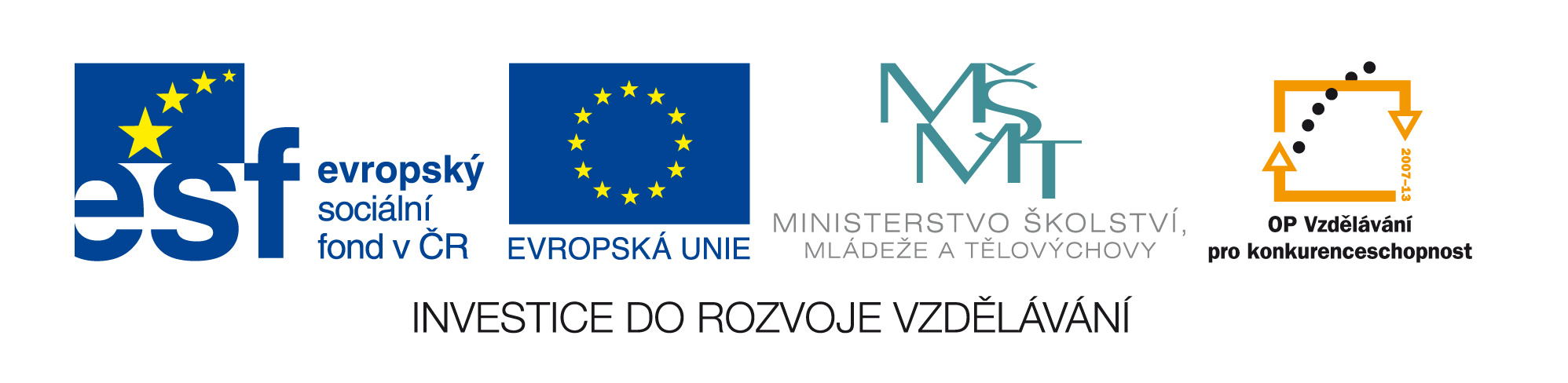 Číslo šablony: III/2VY_32_INOVACE_P7_3.9Tematická oblast: Kartografie a topografie ve třídě i v terénuTerén I – profil prošlé trasy                    Typ: DUM - pracovní list                    Předmět: ZeměpisRočník:  3. r. (6leté), 1. r. (4leté)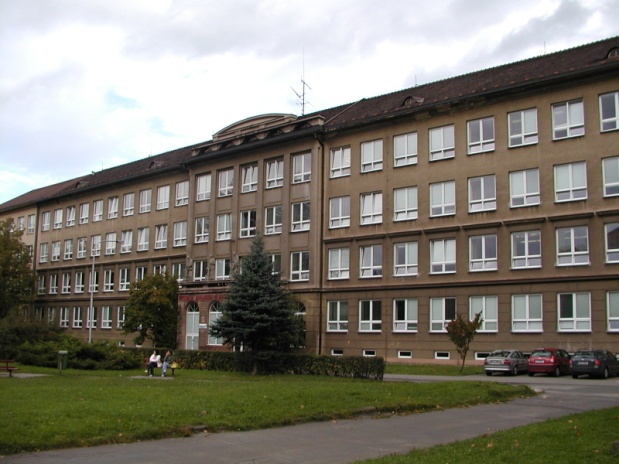 Zpracováno v rámci projektuEU peníze školámCZ.1.07/1.5.00/34.0296Zpracovatel:
Mgr. Libuše RaszkováGymnázium, Třinec, příspěvková organizaceDatum vytvoření: květen 2013Pracovní list se týká metod, které se používají pro zpracování informací v geografii.Je určen studentům 1.ročníku čtyřletého studia (v rámci  TERÉNNÍ VÝUKY) a 3.ročníku šestiletého studia (v rámci TERÉNNÍ VÝUKY).Inovace spočívá ve využití interaktivního prostředí a v práci s buzolou a mapou. Zároveň s klasickými metodami (mapa, buzola) studenti pracují i s GPS, což jim umožní porovnat obě metody.Metodické pokynyPřed samotnou terénní výukou je nutné se studenty pracovat ve třídě nebo v blízkosti školy – měli by se naučit orientovat mapu a najít své stanoviště na mapě, a pomocí buzoly změřit pochodový úhel (azimut). Při tomto praktickém prověření svých znalostí a dovedností by již měli pracovat bez pomoci učitele.Upozorníme studenty, aby si s sebou vzali psací potřeby, milimetrový papír a  pravítko. Na exkurzi potřebujeme turistické mapy Těšínského Slezska (M=1:75 000, vydalo Regionální sdružení pro česko-polskou spolupráci Těšínského Slezska se sídlem v Českém Těšíně) nebo Moravskoslezských Beskyd (M=1:50 000, vydala TRASA,spol.s.r.o.,2001) a buzoly.Úkoly jsou připraveny pro trasu Mosty u Jablunkova – Gírová. Trasa je dlouhá přibližně . V průběhu studenti plní více úkolů, takže cesta tam i zpět zabere asi pět hodin.Cestou studenti plní zadané úkoly na konkrétních stanovištích. V cíli cesty jim necháme čas, aby se k úkolům vrátili – mohou si zpětně na mapě ověřit některé odpovědi.Studenti mohou pracovat samostatně. Podle počtu buzol a map, které jsou k dispozici, je pravděpodobnější práce ve dvojicích nebo ve skupinách po třech. Po absolvování terénní výuky můžeme v následující hodině geografie na interaktivní tabuli porovnat naměřené údaje o pochodových úhlech získané pomocí GPS a klasickou metodou.Součástí pracovního listu je i část se správnými údaji, které mají studenti doplnit do textu, aby mohli vypracovat profil trasy.PROFIL PROŠLÉ TRASY – pracovní listDo pracovního listu zakreslíte PROFIL TERÉNU – je to úkol, který uděláte až v cíli naší cesty. Abyste ho splnili, musíte si cestou zapisovat nadmořské výšky, které jsou na rozcestnících a zároveň i vzdálenosti – to jsou dva druhy údajů na dvou osách grafu.Spolu se zapisováním zadaných údajů si každé stanoviště najděte i na mapě. Pomůže vám to při plnění úkolů mimo toto téma.A nyní pokyny k naší trase:Vyjděte před budovu nádraží (Mosty u Jablunkova), na rozcestníku si zjistěte nadmořskou výšku daného místa……………, vzdálenost na Studeničný - …….km a chatu Gírová - …….km, vydejte se dále pod azimutem 18 stupňů, u sokolovny zahněte doprava, přejděte vozovku a zastavte se u hotelu Beskyd, to je naše  stanoviště 1 - tady si vyzkoušíte, kterým směrem se vydáte, když půjdete pod azimutem 112°, asi po  na křižovatce tří cest změříte azimut znova – 50°; na konci ulice, kde končí domy, pokračujete po červené značce.Studeničný – rozcestí – poznamenejte si nadm.výšku …………………, vzdálenost do Mostů, žel.st. ………….., na Studeničný ………………. Odsud se vydejte pod pochodovým úhlem 100 stupňů.Dalším bodem na naší trase je rozcestník před chatou Studeničný – zapište si jeho nadmořskou výšku - ……………… .  Dále půjdete po červené značce. Za zatáčkou se vám otevřou  překrásné výhledy na vrcholy pohoří. Jakého? ………………………………………………………………………………………………. Příští informace získáte na stanovišti Štípanka – poznamenejte si nadm.výšku - …………., vzdálenost, jakou jste ušli od chaty Studeničné - ………………….a od nádraží v Mostech, a vzdálenost, která vám zbývá k chatě Gírová - ………………. . Odtud se vydejte směrem na Gírovou.Jste u chaty Gírová. Na turistickém ukazateli je informace o nadm.výšce - ……………… a o vzdálenosti na vrchol Gírové - ………………. . Nyní vás čeká ostré stoupání na vrchol.Jste na vrcholu Gírové. Zapište si nadm.výšku - ………………… . Odtud je výhled na vrcholy, které tvoří hranici mezi Slovenskem a Polskem. Při dobré viditelnosti uvidíte i Malou Fatru. Vydejte se zpět k chatě Gírová.Toto je konec vaší cesty. Znovu si zapište nadm.výšku, v jaké se chata Gírová nachází.Pro vytvoření profilu právě prošlé trasy si uvědomte:Kolik kilometrů jste právě ušli.Zvolte si vhodné měřítko tak, abyste je (km) převedli na vodorovnou osu.Na kolika stanovištích jste si zaznamenali nadmořskou výšku a v jaké vzdálenosti od startu tato stanoviště byla. Máte také zapsány vzdálenosti mezi jednotlivými stanovišti, což vám pomůže při označení bodů na vodorovné přímce.Jednotlivým bodům odpovídá určitá nadmořská výška – tu si označíte na svislé ose. Opět je důležité zvolit vhodné měřítko.Spojením přímek, na které jste zadali vzdálenosti a nadmořské výšky jednotlivých stanovištˇ, získáte body.Jejich propojením zjistíte, jaký byl profil vaší trasy – kde jste stoupali či klesali, jak prudké stoupání či klesání bylo.Profil můžete vypracovat na tento pracovní list nebo (což bude pro vás jednodušší) na milimetrový papír.INFORMACE NA DOPLNĚNÍ – správné odpovědiVyjděte před budovu nádraží (Mosty u Jablunkova), na rozcestníku si zjistěte nadmořskou výšku daného místa.. 520m n.m., vzdálenost na Studeničný - … 2km a chatu Gírová - … 4,5km, vydejte se dále pod azimutem 18 stupňů, u sokolovny zahněte doprava, přejděte vozovku a zastavte se u hotelu Beskyd, to je naše  stanoviště 1 - tady si vyzkoušíte, kterým směrem se vydáte, když půjdete pod azimutem 112 , asi po  na křižovatce tří cest změříte azimut znova – 50 , na konci ulice, kde končí domy, pokračujete po červené značce.Studeničný – rozcestí – poznamenejte si nadm.výšku … 660m n.m., vzdálenost do Mostů, žel.st. … 2km, na Studeničný .. 0,5km. Odsud se vydejte pod pochodovým úhlem 100°.Dalším bodem na naší trase je rozcestník před chatou Studeničný – zapište si jeho nadmořskou výšku - .. 700m n.m. .  Dále půjdete po červené značce. Za zatáčkou se vám otevřou  překrásné výhledy na vrcholy pohoří. Jakého? … Kysucké Beskydy Příští informace získáte na stanovišti Štípanka – poznamenejte si nadm.výšku -  740m n.m., vzdálenost, jakou jste ušli od chaty Studeničné - … 2km a od nádraží v Mostech .. 4km, a vzdálenost, která vám zbývá k chatě Gírová - .. 0,5km. Odtud se vydejte směrem na Gírovou.Jste u chaty Gírová. Na turistickém ukazateli je informace o nadm.výšce - …775m n.m. a o vzdálenosti na vrchol Gírové - .. 0,5km. Nyní vás čeká ostré stoupání na vrchol.Jste na vrcholu Gírové. Zapište si nadm.výšku - .. 840m n.m. Odtud je výhled na vrcholy, které tvoří hranici mezi Slovenskem a Polskem. Při dobré viditelnosti uvidíte i Malou Fatru. Vydejte se zpět k chatě Gírová.Toto je konec vaší cesty. Znovu si zapište nadm.výšku, v jaké se chata Gírová nachází .. 775m n.m.Citace zdrojů:Úkoly : archiv autora